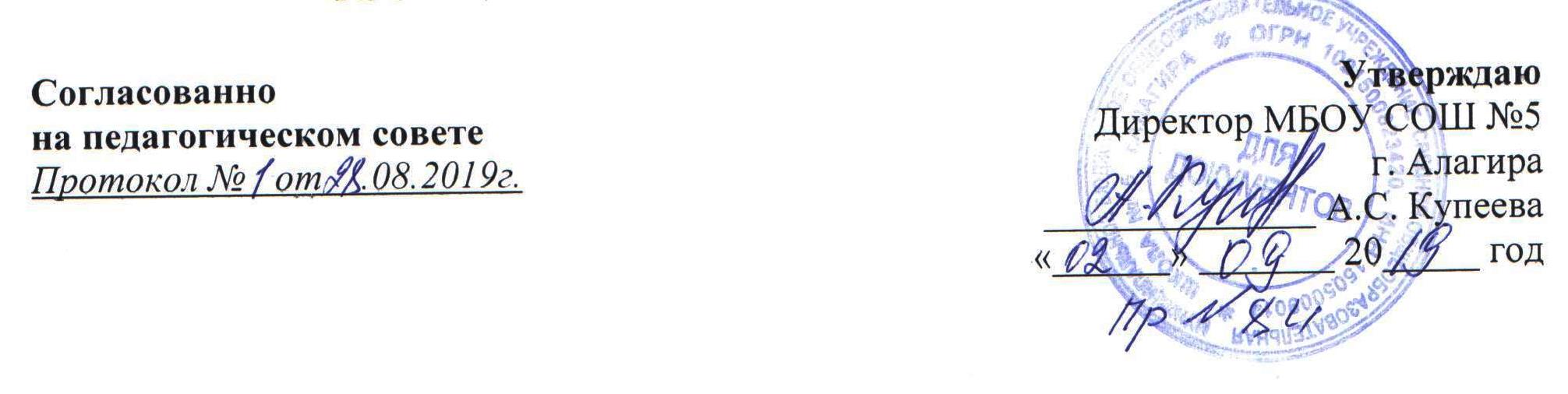 ПЛАН ПРОФОРИЕНТАЦИОННОЙ РАБОТЫ МБОУ СОШ №5 г. Алагира
на 2019-2020 учебный год Цели:- создание условий для развития самостоятельной, активно развивающейся творческой личности, способной к адаптации и самореализации в обществе;-разработка модели профориентационной работы.-создание эффективной системы профессионального сопровождения учащихся в соответствии с их способностями, интересами и запросами рынка труда.Задачи:- создать условия для осознанного профессионального самоопределения учащихся в соответствии со способностями, склонностями, личностными особенностями, потребностями общества, района в кадрах, формирование способности к социально-профессиональной адаптации в обществе;- создать систему подготовки учащихся 1 – 11-х классов в рамках профориентационной подготовки;- наладить деловые связи с лицами и организациями, заинтересованными в профессиональной подготовке подрастающего поколения;- раскрыть роль школьных предметов для понимания структуры профессий; - осуществить диагностическую функцию, определить динамику развития личности;- повысить профессиональный уровень, творческое мастерство педагогического коллектива, обеспечить профессиональный, карьерный рост педагогов;- способствовать проектированию подростками своих жизненных и профессиональных планов, идеалов будущей профессии и возможных моделей достижения высокой квалификации в ней.Участники:Профориентационная подготовка – учащиеся 1 – 11 классов;Содержание плана работы:	План работы реализуется  в процессе обучения, внеклассной, внешкольной деятельности в условиях взаимодействия школы с другими социальными структурами: семьей, профессиональными учебными заведениями, предприятиями, учреждениями.Профориентационная работаПрофориентационная работа в образовательном учреждении проводится с целью создания условий для осознанного профессионального самоопределения учащихся, посредством популяризации и распространения знаний в области профессий, профессиональной пригодности, профессионально важных качеств человека и профессиональной карьеры, строится на основе личностного восприятия мира профессии. Для решения этой задачи используются формы и методы организации учебно-воспитательной деятельности, соответствующие возрастным особенностям учащихся.	Профессиональная ориентация включает в себя следующие компоненты: профессиональное просвещение, развитие профессиональных интересов и склонностей. 	Профориентационная работа в образовательном учреждении осуществляется также и в системе внеклассных, общешкольных мероприятий.1-4 классыМир профессий5-11 классыСамоопределение  в области «человек – труд - профессия»Профориентация в 5-11 классах осуществляется посредством индивидуальных и групповых консультаций, учителями школы, преподавателями дополнительного образования, специалистами Центра занятости Алагирского района.УтверждаюДиректор МБОУ СОШ №5 г. Алагира______________ А.С. Купеева«___» «_______» 2019г.Общешкольные мероприятия на 2019-20 уч. годТематика классных часов на 2019-20 уч. годУтверждаюДиректор МБОУ СОШ №5 г. Алагира______________ А.С. Купеева«___» «_______» 2019г.ПЛАН ПРОФОРИЕНТАЦИОННОЙ РАБОТЫ МБОУ СОШ №5 г. Алагира на 2019-2020 учебный год - Знакомство с профессиями родителей.- рассказ о профессии- Формирование положительного отношения к трудовой деятельности.- беседы о труде- общественно – полезный труд- Знакомство с профессиями, расширение представлений о мире профессий.- классные часы-встречи- Формирование основ профориентационной направленности.- анкетирование учащихся- психологическое тестирование- Осознание учащимися своих интересов, способностей,  общественных ценностей, связанных с выбором профессий.- классные часы- профориентационные игры.- Формирование профессионального самопознания.- сотрудничество со специалистами образовательных учреждений, организаций, предприятий, центров.- психологические тренинги, тестирование- классные часы - Проектная деятельность- краеведение- география- математика- литературоведение- биологияМесяцНаправления деятельностиОтветственные,Сентябрь-Сбор информации об учебных заведениях.-Создание каталога профессий.-Организация работы кружковзам. директора по ВРНоябрьВстречи с представителями разных профессий и студентами высших и средних учебных заведенийКл. руководители.ФевральВстречи с представителями разных профессий.                                   Кл. руководители.АпрельВстречи с представителями СУЗов и ВУЗовКл. руководителиМайВстречи с представителями СУЗов и ВУЗовКл. руководители.№1-4 классы.1Мир моих интересов  2Все работы хороши – выбирай на вкус.3Профессии наших родителей.4О профессиях разных, нужных и важных.5-8 классы.1Мир-профессий. Человек-техника.   2Мир профессий. Чтобы люди были красивыми. Парикмахер. Визажист. Конкурс. 3Мир профессий. На страже закона. Встреча.4Мир профессий. Электронные помощники.9-11 классы.1Какие факторы оказывают значительное внимание на выбор профессии. Анкетирование.2Профориентация и медицинская профконсультация.3Мотивы выбора профессии.4Психологические характеристики профессий.5Что? Где? Когда? Информация о профессиях. Периодическая печать и литература.МероприятиесрокиответственныйответственныйРабота с учащимисяРабота с учащимисяРабота с учащимисяРабота с учащимисяИтоги поступления выпускников в ВУЗы и СУЗ ы.Сентябрьв течение годаСентябрьв течение годаЗам. директора по УВРКонкурс рисунков «Моя будущая профессия (5-6  классы рамках  ИЗО)октябрьоктябрьУчитель ИЗО«Путешествие по профессиям». Игра-знакомство с миром профессий. (6-7 классы).январьянварьКлассные руководителиКлассные часы по знакомству с профессиямифевраль - мартфевраль - мартКлассные руководителиЭкскурсии на предприятия , учебные заведения (8-11 класс)в течение годав течение годаАдминистрацияКлассные руководителиПроведение профессиональной диагностики учащихся 9,11 классов.ФевральФевральпедагог - психологПосещение «Дней открытых дверей в ВУЗах и СУЗах»(9-11 классы)  апрель- майапрель- майЗам. директора по ВР, классные руководителиРабота с педагогическими кадрамиРабота с педагогическими кадрамиРабота с педагогическими кадрамиРабота с педагогическими кадрами1) Постоянное знакомство учителей с инструкциями, приказами, решениями по профессиональной ориентации.в течение годав течение годаЗам. директора по ВР.директор 2) Контроль и анализ состояния профориентационной работы в школе.в течение годав течение года
Зам. директора по ВР3) Взаимодействие школы с учреждениями, предприятиями  по вопросам профориентации с учащимися.в течение годав течение года.
Зам. директора по ВР4) Индивидуальные консультации для педагогов по вопросам организации профориентационной работы в классе.в течение годав течение годаЗам. директора по ВРРабота с родителямиРабота с родителямиРабота с родителямиРабота с родителями1)Общешкольные  родительские собрания:
- «Как правильно выбрать профессию. Рынок труда» (8-9 классы), «Куда пойти учиться» (10-11 классы)в течение годав течение года
 Зам. директора по ВР классные руководители2) Индивидуальные консультации по выбору профессии.в течение годав течение годаКлассные руководители